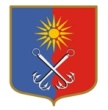 ОТРАДНЕНСКОЕ ГОРОДСКОЕ ПОСЕЛЕНИЕ КИРОВСКОГО МУНИЦИПАЛЬНОГО РАЙОНА ЛЕНИНГРАДСКОЙ ОБЛАСТИСОВЕТ ДЕПУТАТОВЧЕТВЕРТОГО СОЗЫВАР Е Ш Е Н И Еот 13 мая 2020 года № 22Об исправлении технической ошибки в решении совета депутатов МО «Город Отрадное» от 04.03.2020 года № 6 «Об утверждении Положения о бюджетном процессе в Отрадненском городском поселении Кировского муниципального района Ленинградской области»В связи с допущенной технической ошибкой в решении совета депутатов МО «Город Отрадное» от 04.03.2020 года № 6  «Об исправлении технической ошибки в решении совета депутатов МО «Город Отрадное» от 04.03.2020 года № 6 «Об утверждении Положения о бюджетном процессе в Отрадненском городском поселении Кировского муниципального района Ленинградской области» совет депутатов решил:1. В абзаце первом пункта 4.1. Положения о бюджетном процессе в Отрадненском городском поселении Кировского муниципального района Ленинградской области, утверждённом решением совета депутатов МО «Город Отрадное» от 04.03.2020 года № 6 слова «Совет МО «Город Отрадное» заменить словами «Совет депутатов МО «Город Отрадное».2. Настоящее решение вступает в силу со дня его официального опубликования и распространяется на правоотношения, возникшие с 05.03.2020 года. Глава муниципального образования                                                  М.Г. ТаймасхановРазослано: совет депутатов, администрация - 3, прокуратура, СМИ, сайт www.otradnoe-na-neve.ru, ГУ ЛО «Государственный институт регионального законодательства».